Химия 10 класс                                                                                        Дата__________Урок №2  «Электронные конфигурации атомов элементов первых трёх периодов. Особенности электронного строения атома углерода»                                                                            Цели урока:  к окончанию урока учащиеся будут:- знать об электронных орбиталях и возможных валентных состояниях атома углерода;- знать способы выражения распределения электронов в атоме;- знать правила схематического изображения  распределения электронов по уровням и подуровням;- уметь записывать электронные конфигурации атомов первых трёх периодов, определять число спаренных и неспаренных электронов на внешнем энергетическом уровне в невозбужденном состоянии.            - применять полученные знания на практике.Задачи:Осуществлять поиск информации в соответствии с поставленной задачей, используя различные ресурсы информационной среды;Оценивать свою деятельность, определяя по заданным критериям ее успешность или неуспешность и способы ее корректировки, бережно и уважительно относиться к людям и результатам их деятельности; руководствоваться этическими нормами (сотрудничество, взаимопомощь, ответственность) при выполнении групповой работы.  Тип урока: комбинированный.Методические приёмы: словесный, иллюстративный.Формы работы: парная, индивидуальная, фронтальная.Виды учебной деятельности:  самостоятельная работа,  ответы на вопросы, информационные технологии.Ход урока:Этапы работы                           Содержание1.Организационный моментПриветствие обучающихся. Квик-настройка. Проверка  готовности  к уроку, состояние рабочего места.Инструктаж по технике безопасности в кабинете химии 2. Проверка домашнего задания1. Что такое электронное облако, атомная орбиталь, электронный слой, энергетический уровень, энергетический подуровень?2.  Из какого числа орбиталей состоят s-, p-, d-подуровни? Максилальное число электронов на каждом из подуровней.3.Сборник сам.работ по химии 10 кл.: с.6, зад.33.Актуализация знаний	Швейцарский физик В. Паули в 1925 г. установил, что в атоме на одной орбитали может находиться не более двух электронов, имеющих противоположные (антипараллельные) спины (в переводе с английского «веретено»), то есть обладающих такими свойствами, которые условно можно представить себе как вращение электрона вокруг своей воображаемой оси: по часовой или против часовой стрелки. Этот принцип носит название принципа Паули.Если на орбитали находится один электрон, то он называется неспаренным, если два, то это спаренные электроны, то есть электроны с противоположными спинами.4.Изучение нового материалаЭлектронные конфигурации атомов.Чем определяется общее число электронов в атоме? (зарядом ядра)В зависимости от чего распределяются электроны по энергетическим уровням? (от  их энергии)Распределение электронов выражается с помощью электронных конфигураций атома. (Работа у доски)Электронно-графическая схема. (правила распределения электронов)Задание: записать Э-ГС элементов 1-3 периодовЗавершенный электронный слой.Строение атома углерода.Углерод оказался уникальным атомом. В чем его уникальность? В нем присутствует некая симметрия. На 4-х орбиталях находится 4 электрона. Он может образовывать целых 4 связи. Это максимальное число связей для элементов второго периода. Рис. 5.Углерод в своих соединениях проявляет валентность II и IV. Двухвалентный углерод находится в своей основной электронной конфигурации, а IV-валентный находится  в возбужденной конфигурации. При переходе в возбужденное состояние, электрон с 2s орбитали занимает вакантное место на 2р орбитали. Рис. 6. При образовании химической связи происходит гибридизация электронных облаков. Углерод может проявлять степени окисления от -4 до +4. К неорганическим соединениям углерода относятся его оксиды, угольная кислота, её соли – карбонаты и гидрокарбонаты и карбиды. В неорганических соединениях углерод проявляет степень окисления +4, +2, и несколько отрицательных степеней окисления в карбидах.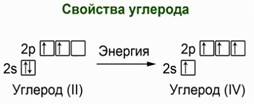 Рис. 6. Два состояния атома углеродаОдной из особенностей атомов углерода есть его особенность образовывать цепочки неограниченной длины. Из-за этого и существует огромное число органических соединений.5.Закрепление нового материалаСоставить Э-ГС и эл.формулы атомов: В, F, Al, S, Cl.6.Рефлексия Организую беседу, связывая результаты урока с его целью. - Знаю –- Узнал –- Хочу узнать –Учащиеся определяют свое эмоциональное состояние7.Подведение итогов урока9.Домашнее задание.Отмечаю степень вовлеченности учащихся в работу на уроке.Химия 10:§13,  зад. 3,4.  